Osebna izkaznica Študentske organizacije Univerze v Ljubljani 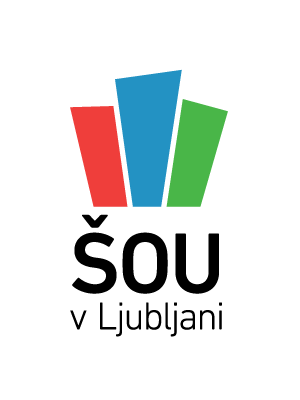 Osebna izkaznica Študentske organizacije Univerze v Ljubljani (ŠOU v Ljubljani)  Študentska organizacija Univerze v Ljubljani (ŠOU v Ljubljani) je demokratično organizirana skupnost, ki zastopa pravice in interese študentov Univerze v Ljubljani in samostojnih visokošolskih  zavodov, ki so člani ŠOU v Ljubljani, se zavzema za njihovo uresničitev, ter skrbi za kakovosten študij ter pestro in kakovostno študentsko življenje. ŠOU v Ljubljani avtonomno izvaja študentske interesne in obštudijske dejavnosti ter vodi študentsko politiko na področjih izobraževanja, socialnega in ekonomskega položaja študentov ter mednarodnega sodelovanja. Poslanstvo organizacije je na demokratičen način strukturirati stališča do različnih študentskih in družbenih vprašanj.  Splošni podatki  Naziv organizacije: Študentska organizacija Univerze v Ljubljani (ŠOU v Ljubljani) Sedež: Pivovarniška ulica 6, 1000 Ljubljana   Matična številka: 5133734  Davčna številka: 55049745   Identifikacijska številka za DDV: SI 55049745  Transakcijski račun: SI56 02010-0018933202    Telefon: +386 1 43 80 200   Telefaks: +386 1 43 80 202   E-pošta: info@sou-lj.si  Spletna stran: www.sou-lj.si   Ustanovitelji: študentje Univerze v Ljubljani  Datum ustanovitve: 15. 5. 1990  Predsednik: Klemen PetekDirektor: Andrej Klasinc Kontakt: Iva Meršnik, svetovalka za odnose z javnostmi    E-pošta: iva.mersnik@sou-lj.si   Zgodovina  V petdesetih letih so bili študentje na univerzah organizirani v skupnosti študentov. Te so imele status pravne osebe in lastne programe ter koncepte dela. Član skupnosti je bil vsak redni študent. Univerzitetna skupnost se je prek republiške vključevala v študentsko organiziranost na zvezni ravni (Zveza študentov Jugoslavije). Leta 1974 so se študentske skupnosti združile v Zvezo socialistične mladine Slovenije (ZSMS) in delovale kot njene univerzitetne konference, leta 1989 pa je razdružitev ZSMS ponovno prinesla dve samostojni študentski organizaciji obeh takratnih slovenskih univerz (ljubljanske in mariborske). Leta 1990 so bile na obeh univerzah izpeljane prve neposredne in tajne volitve v študentska parlamenta.  15. maja 1990 so študentski poslanci na prvi seji Študentskega parlamenta sprejeli Akt o ustanovitvi Študentske organizacije Univerze v Ljubljani, 27. novembra 1990 pa je bila sprejeta prva Študentska ustava, s katero sta bili določeni organiziranost in delovanje ŠOU v Ljubljani.   Temeljna akta, ki urejata delovanje ŠOU v Ljubljani kot pravne osebe zasebnega prava oz. sui generis, sta Zakon o skupnosti študentov in Študentska ustava. 20. junija 1994 je Državni zbor Republike Slovenije sprejel Zakon o skupnosti študentov (Uradni list RS, št. 38/94), ki ureja položaj, delovanje in dejavnost samoupravne skupnosti študentov Slovenije. Temeljni akt samoupravne skupnosti študentov Slovenije, Študentska ustava, je bila sprejeta leta 1997 (Uradni list RS, št. 67/97), na novo sprejeta leta 2002, dopolnjena pa v letih 2003, 2005, 2010 in 2011.   S sprejemom Zakona o skupnostih študentov v letu 1994 in Študentske ustave v letu 1997 so bili postavljeni novi temelji študentskega organiziranja, Študentska organizacija Slovenije pa je bila urejena kot samoupravna skupnost slovenskih študentov. Leta 2002 je Skupščina Študentske organizacije Slovenije (sestavljali so jo najvišji organi obeh takratnih univerzitetnih študentskih organizacij in najvišji organ študentskih organizacij lokalnih skupnosti) sprejela novo Študentsko ustavo Študentske organizacije Slovenije (ŠOS), na podlagi katere je urejena današnja študentska organiziranost. Ta se razteza na treh ravneh: nacionalna v obliki Študentske organizacije Slovenije, univerzitetna v obliki treh univerzitetnih študentskih organizacij (ŠOU v Ljubljani, ŠOU v Mariboru in ŠOU na Primorskem) in lokalna v obliki lokalnih študentskih klubov (Zveza ŠKIS). ŠOS je z omenjenim temeljnim aktom postal organiziran tako, da je zmožen  opravljati nacionalne funkcije pri predstavljanju interesov slovenskih študentov na področju socialnih in zdravstvenih vprašanj, visokošolske problematike in mednarodnega sodelovanja.    Poslanstvo ŠOU v Ljubljani  V skladu s 3. členom Statuta ŠOU v Ljubljani je ŠOU v Ljubljani demokratično organizirana avtonomna skupnost, ki zastopa interese študentov, mlajše generacije ter se zavzema za njihovo uresničevanje.   Cilji ŠOU v Ljubljani  V ŠOU v Ljubljani se združujejo študentje, cilji njihovega združevanja pa so zastopanje in uresničevanje interesov študentov, urejanje vprašanj skupnega pomena in solidarnega zadovoljevanja skupnih potreb v skladu z zakoni. Študentje se v ŠOU v Ljubljani združujejo še z namenom izboljševanja študijskih in socialnih razmer ter z namenom razvijanja drugih interesnih dejavnosti študentov.   Dejavnosti ŠOU v Ljubljani  ŠOU v Ljubljani z namenom uresničevanja ciljev, zaradi katerih je bil ustanovljen, opravlja naslednje naloge in dejavnosti:   zastopa študentske interese in se zavzema za njihovo uresničitev na področjih visokega šolstva, študentske sociale in zdravstva ter civilne iniciative,  organizira in izvaja dejavnosti za študente in podpira dejavnosti študentov na področjih kulture, športa, izobraževanja, tehniške kulture, turizma, mednarodnega sodelovanja, javnih glasil, civilne iniciative in na drugih področjih interesnega delovanja študentov ljubljanske univerze in samostojnih visokošolskih zavodov, ki so člani ŠOU v Ljubljani.  Organizacija s svojim delovanjem vpliva na oblikovanje zakonodaje in predpisov, ki urejajo področja študija, študentskega življenja in dela, opravlja civilno družbeno vlogo - izpostavlja probleme, ki se tičejo širše javnosti, se zavzema za zagotavljanje človekovih pravic, še posebej stigmatiziranih in marginaliziranih družbenih skupin, ter za osveščanje javnosti na področju ekologije in zdravega načina življenja.   V skladu z 20. členom Statuta ŠOU v Ljubljani organizacija med drugim opravlja predvsem naslednje dejavnosti:  Sprejema, organizira in izvaja programe interesnih oz. obštudijskih dejavnosti študentov na področjih kulture, izobraževanja, športa, civilno-družbene iniciative, tehnične kulture, turizma, okoljevarstva, mednarodnega sodelovanja, založništva, javnih občil, sociale, zdravstva, študijske problematike, informiranja in drugih področij interesnega oz. obštudijskega delovanja študentov, določenih z nacionalnim programom visokega šolstva in drugimi nacionalnimi programi, ki se financirajo s sredstvi iz državnega proračuna ter drugih virov …  Sprejema, organizira in izvaja programe, ki vplivajo na socialno-ekonomski položaj študentov.  Zagotavlja pogoje za delovanje in razvij interesnih oz. obštudijskih oblik združevanja študentov.  Zagotavlja sodelovanje študentov pri upravljanju lokalnih zadev, ki jih občina, mestna občina ali širša samoupravna lokalna skupnost ureja samostojno na področjih, ki vplivajo na delo in življenje študentov.  Zagotavlja vpliv študentov pri sprejemanju zakonodaje in drugih predpisov, ki urejajo delo in življenje študentov.  Zagotavlja vpliv študentov na upravljanje javnih zadev in na delo državnih organov. 7. Zavzema študentska stališča do družbenih vprašanj.  Organiziranost ŠOU v Ljubljani  Najvišje zakonodajno telo ŠOU v Ljubljani je študentski zbor, v katerem so predstavniki posameznih fakultet, akademij oz. visokošolskih zavodov, ki so izvoljeni na študentskih volitvah. Študentski zbor izvoli  predsedstvo, ki ga skupaj s petimi ministri: ministrom za študijsko problematiko, ministrom za socialo in zdravstvo, ministrom za mednarodno sodelovanje, ministrom za obštudijske dejavnosti in ministrom za študentske organizacije visokošolskih zavodov, vodi predsednik oz. predsednica.   Predsedstvo določa študentsko strategijo delovanja v odnosu do države, univerze in drugih subjektov, s katerimi ŠOU v Ljubljani sodeluje; med njegove naloge spada tudi izdelava finančnega načrta ter izvajanje letnega programa dela ŠOU v Ljubljani. Predsedstvo ŠOU v Ljubljani tudi ustanavlja ali ukinja projekte in stalne dejavnosti, sprejema stališča organizacije, izvršuje   ustanoviteljske obveznosti do drugih organizacij, katerih ustanovitelj je ŠOU v Ljubljani, in opravlja  druge, z akti ŠOU v Ljubljani določene naloge.   Resor za študijsko problematiko se s svojim vsebinskim in raziskovalnim delom zavzema za seznanjanje študentov, visokošolske javnosti in delodajalcev s problematiko visokega šolstva, za  kakovostnejši, mednarodno primerljiv študij in za zaščito študentskih pravic, ter informira študente visokem šolstvu in možnostih njihovega sodelovanja pri sprejemanju predlogov za kakovostnejši študij. Resor je usmerjen tudi h krepitvi partnerskega odnosa z delodajalci na področju visokošolskega izobraževanja, kompetenc in zaposljivosti diplomantov. Pri svojem delu sodeluje z Univerzo v Ljubljani, različnimi nevladnimi organizacijami ter študentskimi organizacijami drugih univerz in držav.  Resor za mednarodno sodelovanje s svojimi dejavnostmi, kot sta Recepcija za tuje študente ter slovenska zveza mednarodnih študentskih organizacij KOMISP, zagotavlja pomoč študentom, ki želijo študirati v tujini ali opravljati mednarodno prakso v mednarodno uveljavljenih podjetjih. Recepcija za tuje študente z najrazličnejšimi dejavnostmi (urejanje dokumentacije, iskanje nastanitve …) pomaga tujim študentom pri študiju in opravljanju prakse v Sloveniji. Resor organizira strokovne mednarodne konference in kongrese, izvaja številne mednarodne projekte, predstavlja interese slovenskih študentov v mednarodnih organizacijah in se povezuje s študentskimi organizacijami in univerzami po svetu.   Resor za socialo in zdravstvo izvaja aktivnosti na področju sociale, študentske prehrane in zdravstvene problematike študentov. Prizadeva si za boljši socialni položaj študentov na področjih bivanjske problematike, študentske prehrane, štipendiranja in zdravstva. Pri tem sodeluje s Klubom študentskih družin, Študentskim svetom stanovalcev, Društvom za razvoj prostovoljnega dela, Slovensko filantropijo, Društvom Svetovalnica PU, Društvom študentov medicine Slovenije ter Društvom študentov invalidov Slovenije.  Resor za obštudijske dejavnosti skrbi za pestrost življenja študentov zunaj okvira študijskih programov, in sicer na področjih kulture, založništva in obštudijskega izobraževanja ter turizma in športa. Subvencionira projekte študentov na teh področjih in izvajalce obštudijskih izobraževalnih programov za študente, izbranih na razpisih, ter sodeluje z zavodi ŠOU v Ljubljani.  Resor za študentske organizacije visokošolskih zavodov (ŠOVZ) vzpostavlja mrežo študentskih organizacij po fakultetah, akademijah in vseh ostalih visokošolskih zavodih in jim zagotavlja finančno in organizacijsko pomoč pri njihovem delovanju. ŠOVZ namenja sredstva za organiziranje in izvajanje programov interesnih dejavnosti študentov na področju kulture, športa, obštudijskega izobraževanja, mednarodnega sodelovanja, mladinskega turizma, založništva in informiranja. Prek internih razpisov ŠOVZ v sodelovanju z drugimi resorji ŠOU v Ljubljani dodeljuje dotacije študentskim organizacijam posameznih visokošolskih zavodov za izvajanje projektov.  Resor za komuniciranje in razvoj skrbi za interno in eksterno komuniciranje ŠOU v Ljubljani s študenti, mediji in drugimi relevantnimi deležniki. V sklopu internega komuniciranja se trudi izboljšati pretočnost informacij znotraj ŠOU v Ljubljani ter nudi komunikacijsko podporo ostalim resorjem in drugim članom družine ŠOU v Ljubljani. V sklopu eksternega komuniciranja pa omogoča prenos relevantnih informacij do slehernega študenta ter spodbuja dvosmerno komunikacijo med študentsko javnostjo in organizacijo, ki jih zastopa. Poslovanje ŠOU v Ljubljani vodi direktor, ki zastopa ŠOU v Ljubljani v pravnem prometu, skrbi za  zakonitost poslovanja in zagotavljanje finančnih sredstev za delovanje organov, organizira delo služb ter predpisuje pristojnosti in odgovornosti zaposlenih pri materialno-finančnem poslovanju.  Za nadzor nad delovanjem ŠOU v Ljubljani skrbijo Tožilstvo, Senat in Razsodišče.   Tožilstvo, ki ga sestavljajo trije tožilci, ob kršitvah aktov ŠOU v Ljubljani sproži postopek zbiranja dokazov o kršitvah, vloži obtožnico pred Senatom ter predlaga sankcije.  Senat je prvostopenjski nadzorni organ, ki ga sestavljajo štirje predstavniki ŠOVZ in trije predstavniki javnosti. Izvaja nadzor nad poslovanjem ŠOU v Ljubljani kot celote in njegovo namensko porabo sredstev, prav tako pa nadzira tudi razpis volitev, imenovanje volilne komisije in izvajanje študentskih volitev. Senat je pri svojem delovanju in v okviru svojih pristojnosti samostojen. Pri svojem delu se opira na veljavno zakonodajo in druge predpise v Republiki Sloveniji.  Razsodišče je drugostopenjski organ, ki odloča o pritožbah zoper odločbe in sklepe, ki jih je prejel Senat. Razsodišče sestavlja pet članov, študentov višjih letnikov pravne fakultete, ki jih na predlog mentorja razsodišča imenuje študentski zbor z dvotretjinsko večino glasov vseh poslancev za mandatno dobo dveh let. Njihovo delo nadzoruje mentor, ki je priznan strokovnjak na področju prava in zagotavlja vestno, nepristransko in strokovno delovanje razsodišča.  V okviru ŠOU v Ljubljani deluje tudi volilna komisija. To je izvršilni organ ŠOU v Ljubljani, ki skrbi  predvsem za tehnično izvedbo volitev ter za dosledno izvajanje aktov s področja študentskih volitev in volilnih kampanj. Volilno komisijo sestavljajo predsednik in  šest članov. Njena glavna naloga je organizacija in izvedba volitev v upravne odbore ŠOVZ, ki potekajo vsaki dve leti. V času, ko ni volitev, pa volilna komisija tvorno sodeluje s pristojnim delovnim telesom Študentskega zbora pri pripravi aktov s področja izvedbe volitev ter s področja volilnih kampanj. Volilna komisija izvaja tudi volitve na sejah Študentskega zbora.    Financiranje ŠOU v Ljubljani  ŠOU v Ljubljani se v pretežni meri (približno 4/5 vseh prihodkov) financira z naslova koncesijskih dajatev od prejemkov, ki jih delodajalci izplačajo za občasna in začasna dela študentov in dijakov.  Petino prihodka organizacije predstavljajo drugi prihodki (prihodki od najemnin, povračilo stroškov uporabnikov prostorov itd.).   Članstvo ŠOU v Ljubljani v drugih združenjih   ŠOU v Ljubljani je član Študentske organizacije Slovenije in prek nje član Evropske študentske zveze (ESU). ŠOU v Ljubljani je tudi član ESN Erasmus Student Network International in Evropskega združenja študentov tehniških usmeritev BEST, z izvajanjem skupnih projektov pa sodeluje z mednarodnimi združenji AIESEC, IAESTE, AEGEE, prav tako pa tudi z njihovimi lokalnimi in nacionalnimi odbori v Sloveniji.    Nosilni projekti ŠOU v Ljubljani  ŠOU v Ljubljani se lahko pohvali s številnimi projekti, ki jih za študente ali širšo javnost izvaja sam ali v sodelovanju z drugimi organizacijami, društvi. Med te projekte sodijo Mesec kulture, Mesec sociale in zdravstva, Mesec mednarodnih izzivov, informativni dnevi, akcija informiranja brucev na začetku novega študijskega leta, največja študentska zabavna prireditev Bruc, študentska krvodajalska akcija, Zdravo življenje – zdrav študent, različni izobraževalni projekti in delavnice, študentski koncerti ter dobrodelne in zabavne prireditve. ŠOU v Ljubljani v sodelovanju s svojimi zavodi ali drugimi organizacijami izvaja še Študentski tek na grad, največjo študentsko sejemsko izobraževalni prireditev Študentska arena, Zaposlitvene torke itd. Organizacija prek različnih razpisov vsako leto sodeluje oz. finančno podpira še projekte približno 200 študentskih društev in nevladnih organizacij.   Stalne dejavnosti ŠOU v Ljubljani  V ŠOU v Ljubljani za potrebe izvajanja študentskih interesnih in obštudijskih dejavnosti potekajo naslednje stalne dejavnosti:  Študentska prehrana – subvencionirana študentska prehrana.  Časnik Tribuna. ŠOU v Ljubljani je leta 2009 ponovno oživil študentski kritični časopis Tribuna, ki je izhajal od leta 1951 do leta 1998. Tribuna objavlja članke o študentski politiki, literarne prispevke študentov ter družbeno-kritične prispevke.   Društveno stičišče STIKS omogoča študentskim društvom pravno, računovodsko, organizacijsko in drugo svetovanje ter jih informira o novostih na področju organiziranja, razpisih ter drugih priložnostih. Izvaja različna izobraževanja za društva, jim omogoča uporabo prostorov ŠOU v Ljubljani za njihovo delovanje ter izvaja razpise ŠOU v Ljubljani za sofinanciranje dejavnosti študentskih društev, zvez društev in zavodov.  Dijaška skupnost Ljubljana združuje dijake in dijakinje srednjih šol v Ljubljani. Zanje organizira različne projekte in dejavnosti, med drugim jih informira na informativnih dnevih, vsako leto pa pred maturo pripravlja maturitetne delavnice.  Komunikacijsko-informacijski servis ŠOU v Ljubljani ali na kratko KISS skrbi za oblikovanje in naročanje promocijskih materialov za projekte ŠOU v Ljubljani ter ostalo promocijsko gradivo ŠOU v Ljubljani. KISS izvaja tudi plakatiranje po visokošolskih zavodih in študentskih naseljih, študentom projektantom pa nudi tudi podporo pri oblikovanju promocijskega materiala.  CDI (Civilno družbena iniciativa) je stalna dejavnost ŠOU v Ljubljani, s katero se želi delovanje organizacije in interes študentske populacije razširiti na splošna družbena, socialna in politična področja, ki so pomembna za civilno družbo. Zavodi ŠOU v Ljubljani  Pod okriljem ŠOU v Ljubljani deluje tudi osem zavodov. Člani t. i. družine ŠOU izvajajo programe študentskega svetovanja, študentske kulture, založništva, izobraževanja, športa, socialnega podjetništva in mladinskega turizma. S svojim delovanjem pomembno sooblikujejo slovensko civilnodružbeni in kulturni prostor ter dopolnjujejo dejavnosti ŠOU v Ljubljani.   Zavod Študentska svetovalnica študentom ponuja brezplačno pravno, socialno in psihološko svetovanje ter svetovanje za študij v tujini.  V okviru Zavoda deluje tudi brezplačna posredovalnica študentskih sob m2 ter Študentska hiša SRCe, v katero se lahko zatečejo študentje, ki so se zaradi različnih življenjskih okoliščin ali pomanjkanja finančnih sredstev znašli v stiski.   Zavod ŠOU šport organizira športno-izobraževalne tečaje in usposabljanja, študentska ligaška tekmovanja in prvenstva ter različne množične prireditve športnega značaja. ŠOU šport študentom in dijakom ponuja različne vrste rekreacije po ugodnih cenah.  Izobraževalni Zavod ŠOLT študentom in vsem ostalim ponuja širok izbor različnih izobraževalnih, športnih in jezikovnih tečajev ter najrazličnejših delavnic.   Zavod Kersnikova je kulturna ustanova, ki združuje umetniško in računalniško produkcijo, ter platforma za predstavitev slovenske in mednarodne neodvisne kulturne produkcije. Pod okriljem tega zavoda delujejo priznani računalniški kulturni center Kiberpipa, legendarni klub K4 in Galerija Kapelica.  Zavod Socialni inkubator Študentski Kampus ustvarja podporno podjetniško okolje, ki v Sloveniji omogoča kakovosten razvoj socialnega podjetništva in socialne ekonomije. ŠOU v Ljubljani ga je ustanovil skupaj z Zvezo svobodnih sindikatov Slovenije.  Radio Študent je ena najstarejših in največjih evropskih urbanih nekomercialnih radijskih postaj, ki oddaja študentski nekomercialni radijski program. Poleg ustvarjanja in oddajanja izobraževalnega, umetniškega, informativnega in glasbenega programa je enako pomembna tudi njegova vzgojno izobraževalna vloga. Radio Študent vzgaja in izobražuje mlade za novinarska in druga dela na radijski postaji, hkrati pa s posvečanjem zahtevnejšim in zapostavljenim temam izobražuje poslušalstvo.   Fundacija Študentski tolar  Od leta 2006 pod okriljem ŠOU v Ljubljani deluje tudi Fundacija Študentski tolar, ustanova ŠOU v Ljubljani, ki na različne načine – z nepovratno denarno pomočjo, z materialno pomočjo - pomaga študentom v socialni stiski.   Sofinanciranje interesnih dejavnosti študentov, društev, zvez, nevladnih organizacij  ŠOU v Ljubljani v okviru svojega delovanja finančno podpira tudi dejavnosti študentskih društev, zvez društev in zavodov ter drugih civilno-družbenih organizacij.  Prek različnih razpisov tako že vrsto let vsako leto sofinancira projekte in dejavnosti okoli 200 nevladnih organizacij. ŠOU v Ljubljani obenem redno sofinancira tudi dejavnosti Društva študentov invalidov Slovenije, Kluba študentskih družin Slovenije, Legebitro,  Športno zvezo Univerze v Ljubljani, APZ Tone Tomšič, AFS France Marolt, PAZ Vinko Vodopivec in FS Tine Rožanc.   